CONTRAT D’ADHESION 2018   NOM, Prénom__________________________________________________________________________	ADRESSE ______________________________________________________________________________	Code postal_______________________________  Ville_________________________________________	Tél.______________________________________ Portable______________________________________	Adresse email___________________________________________________________________________	MODE DE PAIEMENT :   Espèces    Chèque Bancaire    Virement 	MONTANT :	Cotisation de 20 euros                                (membre actif)	Cotisation de soutien de 50 euros               (membre bienfaiteur)	Je souhaite un reçu fiscal   J’autorise l’association à diffuser les photos où j’apparais       OUI            NON  (Plaquette, journal, site internet, presse)Vos commentaires, suggestions, souhaits, etc. :…………………………………………………………………………………………………………………………………………………………………………………….…………………………………………………………………………………………………………………………………………………………………………………….……………………………………………………………………………………………………………………………………………………………………………………J’ai reçu un exemplaire du règlement de vie  Je m’engage à participer à la vie du groupe dans un esprit d’entraide en respectant le règlement de vie   Je reste libre de quitter l’association quand je le souhaite Fait à …………………………. Le …………………………………….. (une copie sera remise à l’adhérent)L’adhérent                                   Le président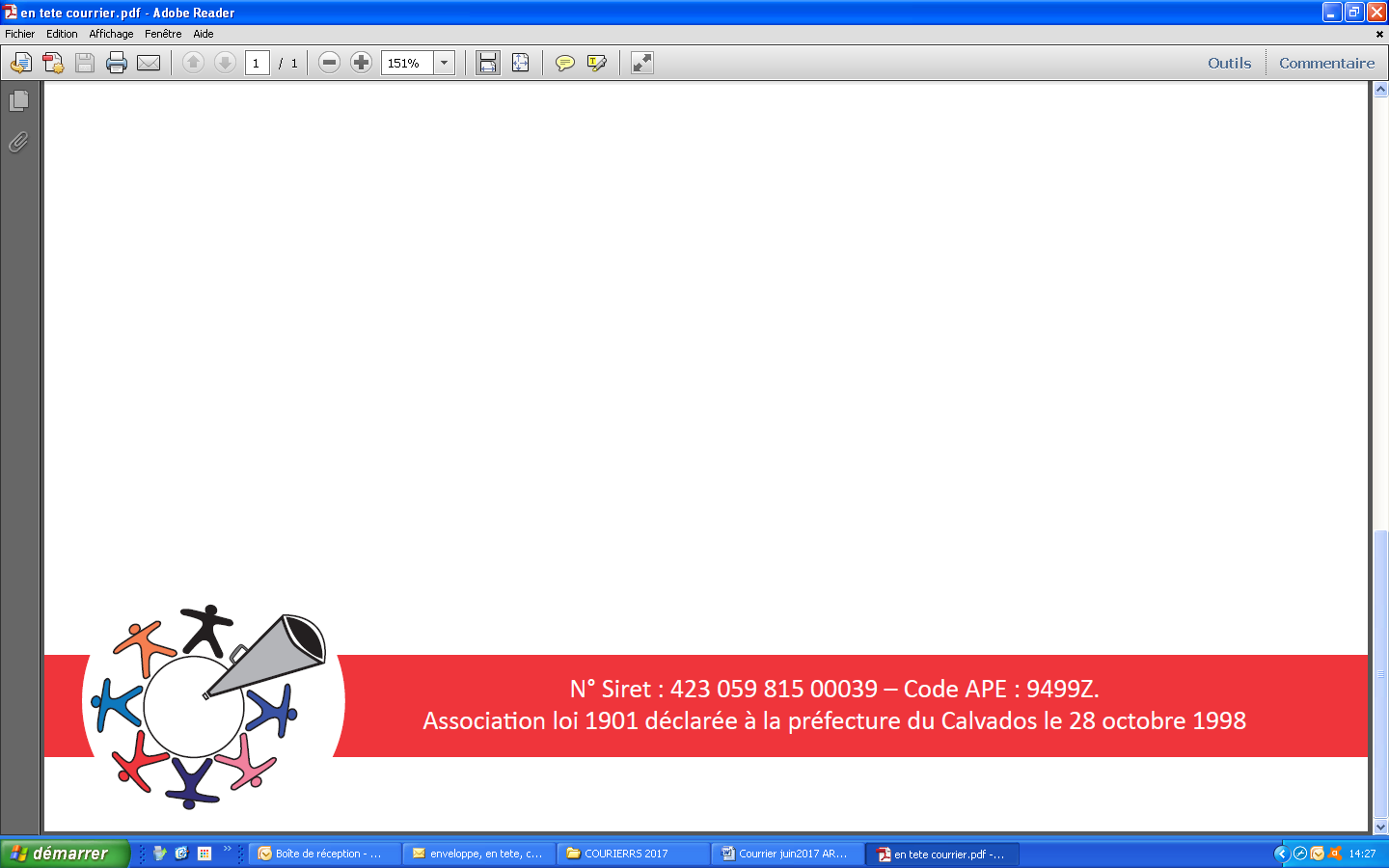 Advocacy NormandieMaison des Associations - 10.18 Grand Parc14200 Hérouville Saint ClairTel. : 06 38 95 89 44Mail. : delegation.regionale@advocacy-normandie.fr